ชื่อ-สกุล นางสาวกมลชนก คุณทะวงษ์  รหัสประจำตัว  61D0103101    ครุศาสตรมหาบัณฑิตสาขาหลักสูตรและการสอนAfter Action Review (AAR)   วิชาหลักสูตรและการเรียนการสอนสำหรับผู้เรียนที่หลากหลายผู้สอน อาจารย์ ดร.สิริรัตน์  นาคินAfter:  ความรู้ที่ได้จากการเรียนวิชานี้ คือ	ได้ความรู้เกี่ยวกับการจัดการเรียนการสอนสำหรับผู้เรียนที่มีความหลากหลาย  วิธีการสอน  เจตคติที่ดีในการจัดการเรียนการสอน  การวัดผลและประเมินผลสำหรับผู้เรียนที่มีความหลากหลาย และมีวิธีการสอน วิธีการวัดผลและประเมินผลหลายรูปแบบที่สามารถนำไปประยุกต์ใช้ในการจัดการเรียนการสอนได้Action:  ความรู้ ทักษะ กระบวนการ และสิ่งที่ประทับใจ คือ	มีการจัดการเรียนการสอนที่สบายๆ ไม่เครียดเกินไป ทำให้นักศึกษามีความสุขกับการเรียน รวมทั้งมีการจัดกิจกรรมที่หลากหลาย ทั้งกิจกรรมกลุ่มและเดี่ยว กิจกรรมจิตปัญญาที่ได้ฝึกการคิดของตัวเอง มีการใช้ภาษาอังกฤษในการจัดการเรียนการสอน ซึ่งทำให้ผู้เรียนได้ความรู้เพิ่มขึ้น มีความมั่นใจในการพูดภาษาอังกฤษมากขึ้น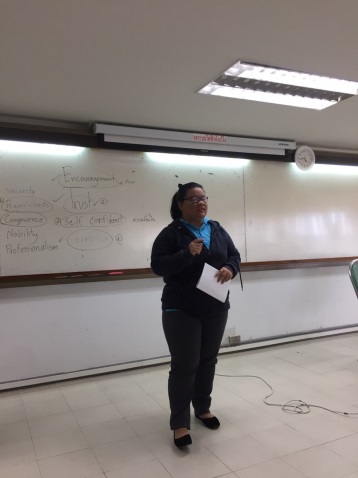 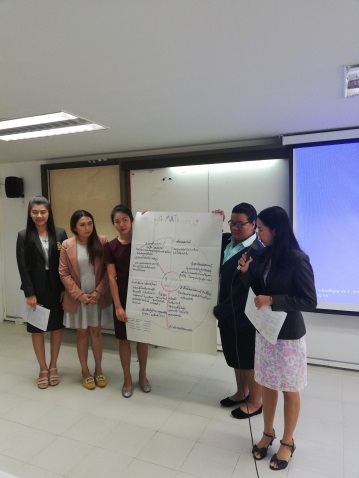 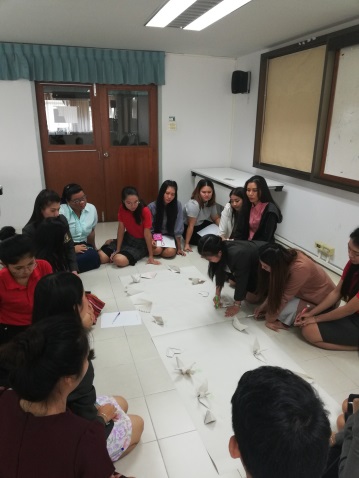 สิ่งที่ประทับใจ ประทับใจทุกกิจกรรมที่จัดการเรียนการสอน เช่น กิจกรรมพับกระดาษ  การทำกิจกรรมกลุ่ม การพูดภาษาอังกฤษ good  wordsReview:  สิ่งที่ต้องการแก้ไขปรับปรุงหรือพัฒนาตัวเองทบทวนเนื้อหาที่เรียน พยามทำความเข้าใจ เพื่อนำไปใช้ในการจัดการเรียนรู้สำหรับผู้เรียนที่มีความหลากหลาย ศึกษาหาความรู้เพิ่มเติมจากงานวิจัยที่เกี่ยวข้องนำวิธีสอน เทคนิคต่างๆที่ได้จากการการจัดการเรียนรู้สำหรับผู้เรียนที่มีความหลากหลาย ไปใช้ในชีวิตประจำวัน